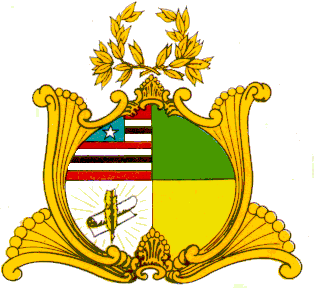 ESTADO DO MARANHÃOASSEMBLÉIA LEGISLATIVA DO MARANHÃOGabinete do Deputado Edson Araújo Av. Jerônimo de Albuquerque, S/N, Sítio Rangedor – COHAFUMA/CEP: 65.071-750Fone: Geral (098) 3269-3279/3280/3463, e-mail: edsonaraujo@al.ma.gov.brSão Luís – MaranhãoREQUERIMENTO Nº.                                /2022Senhor Presidente,Na forma regimental, requeiro de Vossa Excelência, que, depois de ouvida a Mesa Diretora, seja enviada mensagem de pesar ao nobre amigo e companheiro de luta, Caubi Ferreira Gama, Presidente da Colônia de Pescadores Z-046 do Município de Joselândia-MA, pelo falecimento de seu genitor senhor Matias Sousa Gama, ocorrido no dia 18/07/2022. O nobre amigo prestou relevantes serviços à comunidade da pesca em geral. Foi fundador e presidente da Colônia de Pescadores de Joselândia-MA. Exerceu também, no município a missão de Oficial de Justiça e de homem público como Vereador. Pessoa de conduta ilibada, honrada, reconhecida pela sua dedicação e contribuição ao setor pesqueiro, fatos que se constituem, sem dúvida, marca indelével na sua trajetória de vida, em especial ao trabalho destinado à pesca artesanal em nosso estado, onde participou ativamente e de forma incansável como grande colaborador.Consternado, lamento profundamente o seu falecimento e me solidarizo com a dor de familiares, amigos e população de Joselândia, rogando à Deus que possa lhes dar a resignação e a capacidade de superação necessária nesse momento de tão profunda dor. Nos resta agora guardar o amor, as saudades e as memórias do legado por ele deixado, que serão perenes. Requeiro seja enviada mensagem de condolências aos familiares e amigos enlutados. Assembleia Legislativa do Maranhão, em 04 de agosto de 2022.Edson AraújoDeputado EstadualPSBDESTINATÁRIO: Maria Rita Silva Gama (Viúva) e Caubi Ferreira Gama-Presidente da Colônia de Pescadores Z-46de Joselândia-MA CONTATO: (99) 9.9178-4960 / E-mail: coloniadepescadoresz46@hotmail.com